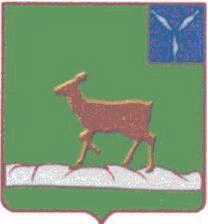 ИВАНТЕЕВСКОЕ РАЙОННОЕ СОБРАНИЕИВАНТЕЕВСКОГО МУНИЦИПАЛЬНОГО РАЙОНАСАРАТОВСКОЙ ОБЛАСТИСедьмое заседание РЕШЕНИЕ №13                                                                                          от 24 апреля 2024 годас. ИвантеевкаО даче согласия на реорганизациюМУП «Редакция газеты «Ивантеевский вестник»в форме преобразования в муниципальноебюджетное учреждение «Редакция газеты«Ивантеевский вестник»	В соответствии с Гражданским кодексом Российской Федерации, Федеральными  законами от 06.10.2003 года № 131-ФЗ «Об общих принципах организации местного самоуправления в Российской Федерации», от 14.11.2002 года № 161-ФЗ «О государственных и муниципальных унитарных предприятиях» и на основании статьи 19 Устава Ивантеевского муниципального района Саратовской области, Ивантеевское районное Собрание РЕШИЛО:1. Дать согласие администрации Ивантеевского муниципального района Саратовской области на реорганизацию муниципального унитарного предприятия «Редакция газеты «Ивантеевский вестник» в форме преобразования в муниципальное бюджетное учреждение «Редакция газеты «Ивантеевский вестник».2. Опубликовать настоящее решение, разместив на официальном сайте администрации Ивантеевского муниципального района Саратовской области в информационно-коммуникационной сети Интернет.3. Настоящее решение вступает в силу с момента его принятия. Председатель Ивантеевскогорайонного Собрания                                        			       А.М. НелинГлава Ивантеевскогомуниципального района Саратовской области                                                                         В.В. Басов